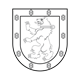 TELŠIŲ REGIONO PLĖTROS TARYBA SPRENDIMAS DĖL 2022-2030 M. TELŠIŲ REGIONO PLĖTROS PLANO 2023 M. ĮGYVENDINIMO ATASKAITOS PATVIRTINIMO2024 m. sausio 30 d. Nr. K/S-3Telšiai Vadovaudamasi Lietuvos Respublikos regioninės plėtros įstatymo 12 straipsnio 3 dalies 1 punktu Telšių regiono plėtros tarybos kolegija n u s p r e n d ž i a :Patvirtinti 2022-2030 m. Telšių regiono plėtros plano 2023 metų įgyvendinimo ataskaitą (pridedama).   Kolegijos pirmininkas                                                                                 Tomas Katkus